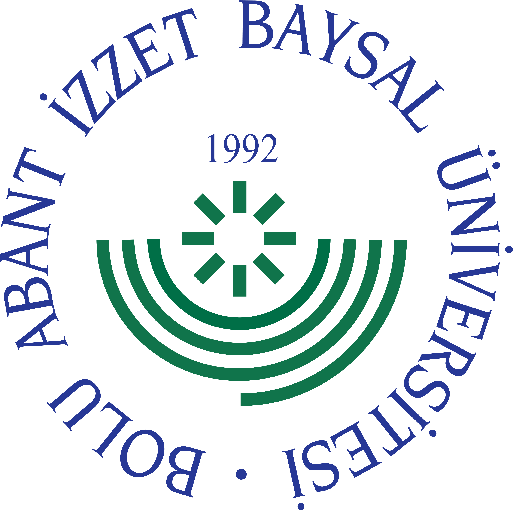 
     GÖREV YETKİ VE SORUMLULUK
FORMU     Bu formda açıklanan görev tanımını okudum. Görevimi burada belirtilen şekilde yerine getirmeyi kabul ediyorum.           ONAYLAYANDoküman NoGT - 165İlk Yayın TarihiBaskı NoRevizyon No/TarihBirimiBolu Halk Kültürünü Araştırma ve Uygulama Merkezi MüdürlüğüGörev UnvanıMüdürBağlı Olduğu YöneticiRektör YardımcısıYerine Vekalet Edecek KişiMüdür YardımcısıGörev, Yetki ve SorumluluklarMerkezi temsil etmek, Merkezin birimlerini, Merkezin amaçları doğrultusunda yönetmek, Yönetim Kurulunun aldığı kararları ve hazırladığı çalışma programını uygulamak, Merkez bünyesinde hazırlanan projeleri Merkezin amaçları doğrultusunda yönetmek, Her faaliyet dönemi sonunda, o dönem içerisinde yapılan ve/veya tamamlanan faaliyetlerle ilgili ayrı ayrı rapor hazırlamak ve Yönetim Kuruluna sunmak, Fakülteler, enstitüler, yüksekokullar, meslek yüksekokulları, uygulama ve araştırma merkezleri, bilgi işlem dairesi başkanlığı ve Rektörlüğe bağlı bölümlerde uygulanan BAMER programlarına ve faaliyetlerine ilişkin koordinasyonu sağlamak, Merkez bünyesinde sürdürülen proje, kurs ve diğer etkinliklerin en iyi biçimde yürütülmesi için gerekli her türlü iletişim ve koordinasyonu sağlamak, Merkezin yürüttüğü ve projelendirdiği faaliyetler konusunda ilgililerle görüşmeler yapmak, ilgili mevzuat hükümlerine uygun olarak sözleşme düzenlemek,Personelin görevlendirilmesi ile ilgili teklifleri Rektörlüğe sunmak, Her yılsonunda Rektörlüğe Merkezin çalışmaları hakkında rapor vermek. Kanun ve yönetmeliklerle kendisine verilen diğer görevleri yapmak, Görevi ile ilgili süreçleri Üniversitemiz Kalite Politikası ve Kalite Yönetim Sistemi çerçevesinde, kalite hedefleri ve prosedürlerine uygun olarak yürütmek. Bağlı bulunduğu yönetici veya üst yöneticilerin, görev alanı ile ilgili vereceği diğer işleri iş sağlığı ve güvenliği kurallarına uygun olarak yapmak,Müdür, yukarıda yazılı olan bütün bu görevleri kanunlara ve yönetmeliklere uygun olarak yerine getirirken Rektör Yardımcısı ve Rektöre karşı sorumludur.UnvanıTarihAdı SoyadıİmzaUnvanıTarihAdı Soyadıİmza